                              Republika e Kosovës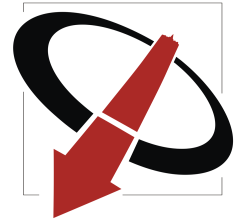 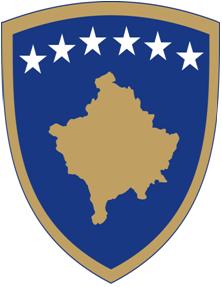 Republika Kosova - Republic of KosovoAGJENCIA KUNDËR KORRUPSIONITAGENCIJA  PROTIV KORRUPCIJE ANTI – CORRUPTION AGENCYRAPORTDEKLARIMI I DHURATAVE TË PRANUARA NGA INSTITUCIONET PËR VITIT 2016PRISHTINË, GUSHT  2017Katalogu i dhuratave Bazuar në Ligjin nr. 04/L-050 si dhe Ligjin Nr. 04/L-228, Institucionet publike duhet t’i emërojnë zyrtarët përgjegjës për mbajtjen e regjistrit të dhuratave. Të gjitha dhuratat e pranuara dhe vlera e tyre përkatëse, si dhe emrat e personave që kanë dhënë dhuratën, duhet të regjistrohen në regjistrin e dhuratave nga personi zyrtar që përcaktohet nga Agjencia dhe që mbahen nga institucioni, në të cilin personi zyrtar ushtron detyrën. Kopjet e katalogëve duhet t’i dërgojnë në AKK jo më vonë se më 31 mars të vitit në vijim.Dorëzimi i katalogut të dhurataveAgjencia kundër Korrupsionit, gjatë muajit mars të vitit 2017 ka pranuar njoftimin nga 36 institucione të cilat kanë deklaruar se kanë pranuar dhurata 9 nga këto institucione, ndërsa 27 kanë deklaruar se nuk kanë pranuar dhurata gjatë vitit paraprak.Institucionet të cilat kanë dorëzuar kopjet e katalogut të dhuratave gjatë këtij viti për vitin paraprak janë: Presidenca 20 dhurata; Kuvendi i Kosovës 16 dhurata; Zyra e Kryeministrit 14 dhurata; Agjencia kundër Korrupsionit 1 dhuratë; Ministria e Financave 9 Dhurata; Ministria e Punëve të Jashtme 2 dhurata; Prokuroria e Shtetit 1 dhuratë; Fondi për Sigurimin e Depozitave në Kosovë 1 dhuratë; Zyra e Rregullatorit për Energji 12 dhurata; Komuna e Graçanicës 1 dhuratë.Të dhënat e specifikuara lidhur me katalogët e dhuratave sipas institucioneve që i kanë dorëzuar kopjet e katalogut në AKK, janë të paraqitura në tabelën në vijim:InstitucioniProtokollareRastitNumri i përgjithshëmPresidenca17320Kuvendi15116Zyra e Kryeministrit12214Agjencia kundër Korrupsionit101Ministria e Financave909Ministria e Punëve të Jashtme202Prokuroria e Shtetit011Fondi për Sigurimin e Depozitave në Kosovë101Zyra e Rregullatorit për Energji8412Komuna e Graçanicës101Totali661177